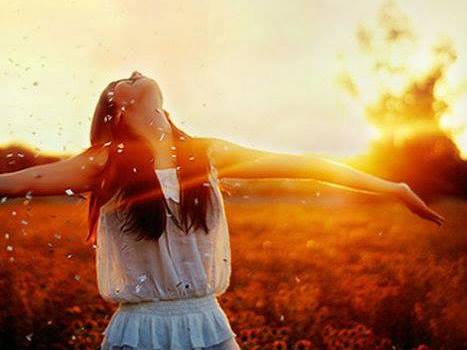 Inscription :[   ]mort et renaissance: du 15 au 18/09(mort ) du 29 /10 au 1/11/22 re-naissance)[   ]  Formation rebirth:29/10 au 11/10 2022 -2 au 5/3 2023-20 au 23/5 -22 au 25/6 -21 au 24/9 Tarif stage :	• Cycle complet : 2 200 € par personne hors hébergement et restauration.• Par stage : 490 € par personne hors hébergement et restauration.Lieu :	La Gauvenière - http://www.gauveniere.com/ mort et renaissanceLe Hameau des MeysonniersEngagement :• De manière à formaliser votre engagement, nous vous demandons de lire attentivement la
   Charte Ethique et Responsabilité au verso du présent bulletin, et de la signer.ETPC - Marie Legendre35 rue Jean-Jacques Fussien - 60550 VERNEUIL en HALATTEVotre inscription sera validée après entretien téléphonique avec l’un des animateurs et réception de ce bulletin et de votre chèque d’arrhes. Votre inscription ne sera validée que si vous avez versé les arrhes et que vous avez reçu la confirmation. En cas d’annulation du séminaire après l’inscription, les arrhes restent dues. Pour toute annulation moins de 3 semaines avant le séminaire, la totalité du séminaire est due.		MERCI 		Marie et Benoît									TSVP Préambule Nous vous proposons une démarche de conscience et de connaissance de soi par l’expérience. Ce qui signifie un cadre expérientiel et spirituel, qui cependant n’exclut pas la dimension psychologique, pour vous amener à vivre pleinement la relation à vous-même et à l’autre, dans la présence, l’authenticité et l’audace, dans l’ouverture du cœur, la profondeur et la simplicité. Une approche qui favorise ainsi, au travers des stages, l’ouverture de conscience à plus grand que soi.Les animateurs ne revendiquent aucune appartenance religieuse ou sectaire. Le vocabulaire utilisé n’étant qu’un langage commun proposé et en aucun cas dogmatique, les participants restent libres de leurs pensées et convictions. Notre propos est de mettre en place un cadre autorisant un accompagnement sur ce chemin magnifique de conscience et d’évolution personnelle pour favoriser les découvertes et l’épanouissement de chacun et du groupe.Notre cadre assure un espace sécure et bienveillant permettant à chacun de vivre les propositions comme des expériences de rencontre avec soi-même (et avec les autres), de croissance personnelle et d’évolution tout en invitant à sortir de sa zone de confort, dans le respect de son intégrité et de son cheminement de vie. C’est pourquoi nos propositions ne sont jamais obligatoires, toujours des invitations à aller un peu plus loin.A cet égard, nous demandons aux participants d’aborder les stages et les propositions dans un esprit de respect et de bienveillance pour eux-mêmes, pour le groupe, pour les animateurs et dans l’engagement des règles qui suivent.Afin d’assurer ce cadre sécure et bienveillant permettant à chacun de profiter des propositions, de se dévoiler dans les expériences, questionnements, ressentis et difficultés, les animateurs demandent aux stagiaires un engagement sans réserve à respecter les règles suivantes :Les règles générales• Responsabilité individuelleSi nos stages sont des stages de thérapie, ils ne peuvent se substituer à une thérapie individuelle. Il est donc demandé que les stagiaires aient effectué, au préalable, un travail personnel sur eux-mêmes ou qu’ils disposent d’un espace thérapeutique. En effet, nos stages peuvent amener les participants — à l’occasion de nos propositions ou des interactions avec les autres stagiaires — à être confrontés à des émotions, des difficultés, des résistances. C’est pourquoi les participants sont libres de refuser de participer à une activité qui pourrait les amener au delà de leur capacité à faire leur choix librement et les mettre en difficulté. A cet égard, si des résistances se présentent, il est demandé aux participants de tenir leur engagement d’une part en partageant ouvertement leurs résistances, leurs doutes, leurs désirs et leurs réactions aux animateurs. Et d’autre part de s’engager à ne pas quitter la salle lors des activités sans prévenir les animateurs. Quelle que soit la raison invoquée, les participants prennent l’engagement de ne pas quitter le stage sans qu’il y ait eu une discussion avec l’équipe d’animation.Enfin, tout stage commencé est dû dans sa totalité (animation et hébergement).Les participants s’engageant à participer à un stage le font sous leur entière responsabilité et dégagent ainsi les animateurs de la responsabilité des conséquences physiques ou psychiques qui pourraient résulter directement ou indirectement de leur participation. Les animateurs se réservent le droit de refuser l’accès aux stages et aux ateliers de toutes personnes qu’ils estiment ne pas être en mesure de suivre les pratiques proposées ou qui risquent de compromettre la bonne tenue des activités ou nuire d’une manière quelconque au groupe.• La confidentialité : L’engagement sur la confidentialité est un gage de sécurité. C’est pourquoi les animateurs s’engagent à garder confidentielles toutes informations concernant les participants, leur identité, leur vie privée, leurs propos et leurs comportements au cours des stages. Les participants s’engagent, quant à eux à garder confidentiels l’identité des autres participants, leur vie privée, leurs propos et leurs comportements au cours des stages. Ils s’engagent également à ne divulguer aucune information concernant le contenu des exercices proposés.• Le respect du cadre du groupeEteindre votre portable, en limiter au maximum l’usage pendant les pauses, ne pas apporter de nourriture ou de boisson dans les salles de travail, respecter le lieu de travail et le matériel de stage (toute dégradation sera facturée à la personne responsable), veiller à l’entretien du lieu.• Le respect du travail en groupeEtre présent pour toutes les séances de travail, y compris en soirée, ne pas quitter une séance de travail en cours sauf accord avec le formateur, respecter les horaires des séances. Avoir une hygiène corporelle impeccable. Rester ouvert et tolérant vis-à-vis des autres, dans leurs propos, leur vécu et leurs difficultés, avec bienveillance et empathie.Les règles spécifiques• Non-jugement et respectChacun a ses qualités et ses difficultés. Il est accepté et respecté dans son corps et dans sa réalité de vie. Concrètement aucune allusions déplacées, moqueries, attitudes ambiguës, jugements à priori, etc… ne sont acceptables. Vous développez ainsi vos qualités de communication, d’écoute et d’ouverture du cœur.• Non-dits : Si vous éprouvez une difficulté avec un autre participant ou avec un assistant que vous ne pouvez éclaircir en parlant directement avec la personne concernée, le mieux est d’en parler rapidement au formateur qui vous aidera à faire la part des choses. Tout non-dit perturbe le fonctionnement d’un groupe.• Non passage à l'acte sexuel avec d’autres membres du groupe, avec des membres de l’équipe d’animation, ou de la résidence pendant la durée entière du processus (cycle complet).• Non passage à l’acte violent, physique ou verbal envers soi-même, les autres et les lieux. Aucune drogue ou substance illicite n’est tolérée sur le lieu et pendant le stage.Les participants sont invités à rester présents, acteurs, disponibles, curieux, bienveillants et ouverts.Date : Signature stagiaire :Nom :Prénom :Adresse :Adresse :Code Postal :Code Postal :Code Postal :Code Postal :Ville : Téléphone :Téléphone :Téléphone :Email :Comment m’avez-vous connu ?Comment m’avez-vous connu ?Comment m’avez-vous connu ?Comment m’avez-vous connu ?Comment m’avez-vous connu ?